Scout Name_________________________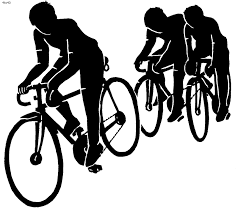 Troop 129 Cycle Campout: Lock #30 Macedon, Erie CanalCost: $15Dates: Saturday, May 22 - Sunday, May 23Departure Time: 9:00am Sat & Approximate Return Time:  11:30am SunOur May campout is a combination cycling/camping trip!  We will depart from the United Church of Christ on our bikes and cycle along the Erie Canal to the historic Lock #30 (group campsite) in Macedon.  Approximate cycle distance is 18-19 miles - one way.  After camp is set, scouts have the option of biking farther (towards Lyons along the Erie Canal), fishing in the Canal, or working on Camping Skills/Advancement work. We will camp together and prepare our own meals.  2-3 vehicles will shuttle tents/sleeping bags/camping mattress/cookware/troop gear/food to the group campsite at Lock #30.  Sunday morning, we pack up and bike back to church.  This campout is a great opportunity to get a head start on the Cycling Merit Badge and begin completing/understanding requirements.  Or, complete advancement requirements at camp (Bring your Boy Scout Handbook). Please make sure that you wear a securely attached helmet and pack a water bottle for the ride.  BE PREPARED! LOOK AT THE FORECAST AND DRESS FOR CYCLING/CAMPING.  Bike tires should be inflated and your bike in working order.  Inspect your bike beforehand.  We have reserved a bike mechanic from 7:45 to 9 if last minute adjustments are needed.  Eat breakfast Saturday morning prior to departure. Register by returning this form to Craig Dennison (craigdflyfisher@gmail.com) Cell # 507-9655  prior to Thursday, May 20.  Or, bring to the troop meeting Mon, May 17.Scout’s Name: ____________________________.   Scout’s/Parents Phone: ___________________.  I will be paying the $15 for this event by: ______troop acct. ______check______cashMy phone number in case of emergency is: _____________________________My son has allergies/medical conditions (circle):    Yes      NoIf yes, please describe: __________________________________________________Health Insurance Company: _________________________Policy Number: ___________________In the event that I cannot be reached in an emergency, I hereby give permission to the physician selected by the adult leader in charge to hospitalize, secure anesthesia, order injections, surgery or other procedures a deemed necessary for my son.Signature of parent or guardian: ___________________________________________Print name: _______________________________________________________________Parent Participating on Bike:   Yes    No	Parent Driving Gear:   Yes    NoMake/model of vehicle: ____________________________ License plate: ___________